3   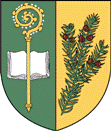 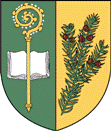   Obec TisováZasedání Zastupitelstva obce č. 2,  které se koná dne 24. února, v 17. hod. na OÚPřítomni: Martina Suchomelová, Adéla Synková, Ing. Markéta Hermanová, Pavel Víšek, Josef Pánek, Martin JaneckýOmluveni: Ing. Ondřej JetmarHosté: Renáta Synková, Mgr. Lucie Zuntová, Tomáš Vrátil, Libor Ketzl, Bc. Michaela Jirešová, Václav Jireš, Miloš HurytaProgram:Úvod - Schválení programu zasedání zastupitelstva obce   - Ověřovatelé zápisuŽádost manželů Ketzlových o odkup části pozemku parc. č. 1198/2Infrastruktura DolceDopady koronaviru na obec - opatřeníNávrh rozpočtu obce Tisová pro rok 2021Směna pozemků – pí Jiroušková ZahájInventarizační zpráva za rok 2020 – Obec TisováInventarizační zpráva za rok 2020 – ZŠ a MŠ TisováŘád veřejného pohřebištěObecní vyhláška o místním poplatku ze psů Dodatek smlouvy na odpadové hospodářství s firmou EKOLA České LibchavyRůzné12/1	Žádost p. Škrance o odkup části obecních pozemků parc. č. 50/1 a 50/212/2	Sraz rodáků12/3	Žádost o finanční dar ve výši 20 tis. Kč – TJ Sokol Tisová12/4	Žádost o finanční dar ve výši 10 tis. Kč – Charita Litomyšl12/5	Vyhodnocení nabídek na dodání kompostérůK bodu č. 1.  Úvod:			Schválení programu zasedání Z.O.			Ověřovatelé zápisu: Adéla Synková, Pavel VíšekHlasování: Pro 6 hlasů, Proti 0 hlasů, Zdržel se 0 hlasůUsnesení k bodu č.1Z.O. schvaluje předložený návrh programu.Z.O. schvaluje ověřovatele a zapisovatele zápisu jednání Z.O.K bodu č. 2.  Žádost manželů Ketzlových o odkup části pozemku parc. č. 1198/2.                    Z.O. tuto žádost projednalo a vyjádřilo nutnost pořízení GP.Z.O. navrhuje vyvěšení záměru o prodeji části pozemku 1198/2.Hlasování: Pro 6 hlasů, Proti 0 hlasů, Zdržel se 0 hlasůUsnesení k bodu č.2Z.O. schvaluje vyvěšení záměru o odprodeji části pozemku parc. č. 1198/2.K bodu č. 3.  Infrastruktura DolceObčané p. Kurka Z., Vrátil, Huryta a p. Zuntová požádali o schůzku na OÚ, která se konala dne 2.2.2021 za přítomnosti starosty a místostarostky obce.Dnes byla podána petice p. Zuntovou a p. Vrátilem: Za odložení či úplné zrušení stavby propojovací pozemní komunikace v Dolcích.Tuto peticí projedná Z.O. na příštím zasedání.Z.O. projednalo s přítomnými občany propojení komunikací v lokalitě Dolce. Občané se vyjádřili ke stavbě komunikace.Usnesení k bodu č.3		Z.O. bere na vědomí.K bodu č. 4.  Dopady koronaviru na obec - opatření		Obecní úřad dle nařízení vlády má nyní otevřeno pro veřejnost v původních úředních hodinách bez omezení.Nadále trvá opatření nutnosti respirátoru FFP2 při vstupu na OÚ. Při jednáních omezený počet osob a rozestupy.V obci nadále v ZŠ vyučování jen pro první a druhý ročník. Ostatní žáci mají vyučování distančně.MŠ nadále provozována.Stále je uzavřená tělocvična, posilovna, hospoda a knihovna.Omezení v kapli při bohoslužbě na 10% kapacity sedících.Dezinfekce je nadále doplňována u venkovního sportoviště, autobusových čekáren i na hřbitově.Na doporučení krizového štábu Obecní úřad nakoupil pro své zaměstnance 100 ks respirátorů FFP2. OÚ pro občany 80+ na požádání zařizuje registrace na očkování. Nadále je nezbytně nutné zamezení shlukování osob a zbytečného setkávání občanů. Usnesení k bodu č.4		Z.O. bere na vědomí.K bodu č. 5.	Návrh rozpočtu obce Tisová pro rok 2021Návrh rozpočtu, plán nákladů a výnosů příspěvkové organizace ZŠ a MŠ Tisová na rok 2021 a Střednědobý výhled nákladů a výnosů příspěvkové organizace ZŠ a MŠ na rok 2022 a 2023 je předložen paní účetní a bude řádně vyvěšen na úřední e-desce.Usnesení k bodu č.5		Z.O. bere na vědomí.K bodu č. 6.	Směna pozemků – pí Jiroušková ZahájProběhlo další jednání mezi starostou obce a paní Jirouškovou.Starosta navrhl směnu části okraje obecní cesty, která je na pozemku paní Jirouškové za okraj na protější straně komunikace.Dále je navrženo společné uhrazení nákladů na GP tzn. ½ nákladů každá z účastněných stran. Z.O. navrhuje vyvěšení záměru o směně části pozemku parc. č.1364/1. Hlasování: Pro 6 hlasů, Proti 0 hlasů, Zdržel se 0 hlasůUsnesení k bodu č.6				Z.O. souhlasí se směnou pozemků a vyvěšením záměru o směněZ.O. souhlasí se společném uhrazení GP tzn. ½ nákladů každá z účastněných stran.K bodu č. 7.  Inventarizační zpráva za rok 2020 – Obec TisováZpráva je k nahlédnutí na OÚ a je připravená na schválení Z.O.Z.O. se seznámilo s touto inventarizační zprávou.Hlasování: Pro 6 hlasů, Proti 0 hlasů, Zdržel se 0 hlasůUsnesení k bodu č.7		Z.O. schvaluje Inventarizační zprávu za rok 2020 – Obec Tisová.K bodu č. 8.  Inventarizační zpráva za rok 2020 – ZŠ a MŠ TisováZpráva je k nahlédnutí na OÚ a je připravená na schválení Z.O.Z.O. se seznámilo s touto inventarizační zprávou.Hlasování: Pro 6 hlasů, Proti 0 hlasů, Zdržel se 0 hlasůUsnesení k bodu č.8		Z.O. schvaluje Inventarizační zprávu za rok 2020 – ZŠ a MŠ Tisová.K bodu č. 9.  Řád veřejného pohřebištěŘád veřejného pohřebiště byl řádně vyvěšen a je připraven ke schválení. Z.O. bylo s obsahem seznámeno.Hlasování: Pro 6 hlasů, Proti 0 hlasů, Zdržel se 0 hlasů		Usnesení k bodu č.9Z.O. schvaluje Řád veřejného pohřebiště.K bodu č. 10.  Obecní vyhláška o místním poplatku ze psů	Obecní vyhláška o místním poplatku ze psů byla řádně vyvěšena a je připravena ke schválení. Z.O. bylo s touto vyhláškou seznámeno.Hlasování: Pro 6 hlasů, Proti 0 hlasů, Zdržel se 0 hlasů		Usnesení k bodu č.10Z.O. schvaluje obecní vyhlášku o místním poplatku ze psů.K bodu č. 11. Dodatek smlouvy na odpadové hospodářství s firmou EKOLA.	Dodatek se týká uplatnění slevy do 200 kg na jednoho obyvatele obce, kdy obci bude účtována částka 500 Kč/t stejně, jako v roce 2020.	Komunální odpad nad 200 kg na občana bude účtováno obci 800 Kč/t dle zákona.	Bez tohoto požadavku obce (dodatku smlouvy) by firma dle zákona musela účtovat v roce 2021 na veškerý komunální odpad částku 800 Kč/t. Starosta obce je nadále pověřen jednat s firmou EKOLA České Libchavy.Hlasování: Pro 6 hlasů, Proti 0 hlasů, Zdržel se 0 hlasů		Usnesení k bodu č.11Z.O. schvaluje dodatek smlouvy s firmou EKOLA České Libchavy.K bodu č. 12. Různé 12/1	Žádost p. Škrance o odkup části obecních pozemků parc. č. 50/1 a 50/2 o výměře asi 200 m2.Je předložena žádost pana Škrance na odkup části pozemků parc. č. 501 a 50/2.Z.O. neuvažuje o prodeji částí těchto pozemků ani o vyvěšení záměru o prodeji těchto pozemků.                              Hlasování: Pro 0 hlasů, Proti 4 hlasů, Zdržel se 2 hlasů	Usnesení k bodu č.12/1Z.O. neschvaluje prodej části pozemku parc. č. 501 a 50/2.12/2	Sraz rodáků				Sraz rodáků byl naplánován na 19. června 2021.Z.O. navrhuje přesunout na rok 2022 z důvodu pokračující nepříznivé situace v souvislosti s koronavirem.                              Hlasování: Pro 6 hlasů, Proti 0 hlasů, Zdržel se 0 hlasů	Usnesení k bodu č.12/2Z.O. schvaluje přesunutí srazu rodáků na rok 2022.12/3	Žádost o finanční dar ve výši 20 tis.Kč – TJ Sokol TisováPředseda TJ Sokol Tisová p. Kurka podal žádost o finanční dar ve výši 20 tis. Kč.                              Hlasování: Pro 6 hlasů, Proti 0 hlasů, Zdržel se 0 hlasů	Usnesení k bodu č.12/3Z.O. schvaluje o finanční dar ve výši 20 tis. Kč pro TJ Sokol Tisová.12/4	Žádost o finanční dar ve výši 10 tis. Kč – Charita LitomyšlNa obec byla zaslána žádost o finanční dar ve výši 10 tis. Kč pro Charitu Litomyšl.                              Hlasování: Pro 6 hlasů, Proti 0 hlasů, Zdržel se 0 hlasů	Usnesení k bodu č.12/4Z.O. schvaluje finanční dar ve výši 10 tis. Kč pro Charitu Litomyšl.12/5	Vyhodnocení nabídek na dodání kompostérů pro občany		Cenovou nabídku předložily 2 firmy: 						Elkoplast CZ  s.r.o. – 590 359,- Kč		MEVA-TEC – 604 032,- KčZ.O. navrhuje podpis smlouvy s firmou, která podala nejnižší cenovou nabídku.                              Hlasování: Pro 5 hlasů, Proti 0 hlasů, Zdržel se 1 hlasů	Usnesení k bodu č.12/5Z.O. schvaluje uzavření smlouvy s firmou, která podala nejnižší cenovou nabídku – Elkoplast CZ s.r.o. na dodání kompostérů.